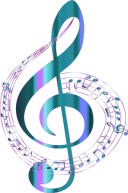 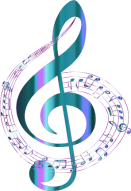 Wickliffe High School Music Calendar ~ 2020 – 2021     July 20 – 24			Mon. - Fri.	Pre-Band Camp July 27 – 31			Mon. -Fri. 	Band Camp August 5, 12, 19, 26	             Wednesday	  Evening Band rehearsals at the High School 6:00 p.m. – 9:00 p.m.September 2, 9, 16*, 23, 30  - October 7, 14, 21, 28	 (9/16/20 – Field unavailable due Girls soccer game – still rehearsal)August 28			Friday			Oberlin H.S.  - Away Football 7:30 p.m. *Location TBAAugust 30			Sunday			Wickstock  September 4 (no school/waiver day)	Friday			Harvey H.S. - Awasy Football Game 7:00 p.m. September TBA		Monday		Monday with Malta – Casa Di Vino   Percussion – 7:45 pmSeptember 11			Friday	            	     	Orange – Home Football Game 7:00 p.m. (W/WMS Band)September 18			Friday		   	Lutheran West - Away Football Game 7:00 p.m.		 September 19			Saturday		Solon Band Bash Festival ~ 7:00 pmSeptember 16/23		Wednesday		LCMEA Marching Band Festival ~ Mentor H.S. September 25		            Friday             		Trinity - Away Football Game 7:00 p.m. October 2			Friday	      Cuyahoga Heights  – Home Football Game 7:00 p.m. (senior band Parents night)October 3			Saturday		Hudson Parade of Bands October 9 (NEOEA DAY) 		Friday		         	Berkshire - Away Football Game 7:00 p.m.October 14			Wednesday	         *Homecoming Parade starts & ends at High School (meet 5/starts 6)October 16			Thursday		Coronation Ceremony 1:00 pm (Choir/Band)October 16			Friday			Independence– Home Football Game 7:00 p.m. (Homecoming)October 23			Friday		TBA       Richmaond Heights - Home - Football Game 7:00 p.m. October 30			Thursday 		Halloween Parade @ Wickliffe Elementary – afternoonOctober 30			Friday		       	Grand Valley – Home - Football Game 7:00 p.m. November 5			Thursday		Marching Band Concert – WHS Gymnasium 7:00 p.m.November 20 & 23		Friday/Monday	CVC Honors Choir – Location TBADecember 3			Thursday		NHS Tapping – 9:00 am assembly – ChoirDecember 7			Monday		National Honors Induction – Jazz Band 6:00pmDecember 10			Thursday 		WHS Holiday Concert Instrumental & Vocal***January 30, 2021		Saturday		High School Solo/Ensemble competition February 19, 2021		Friday			Winterfest Dance set-up (After Basketball Game)February 20, 2021		Saturday		AM Set-up/Winterfest Dance EveningFebruary TBA			Thursday		LCMEA Choir Festival March 11, 2020		Thursday		Mid-winter concert – WHS Gymnasium 7:00 p.m. (W/WMS)March 5/6, 2021		Friday or Saturday	Large Group Band/Choir Competition March 17, 2021 (Spring Break)	Wednesday		St. Patrick’s Day Parade (Percussion) March TBA			Friday			Lakeland Jazz Band Festival –Jazz BandMarch 29			Monday  		Broadmoor Game (Percussion) April TBA			Monday		Government Day – Symphonic Band/Choir 9:00 a.m.April 28, 2021			Wednesday		Spring Choir Concert - WHS Gymnasium 7:00 p.m.April 29, 2021			Thursday 		Spring Band Concert – WHS Gymnasium 7:00 p.m. May TBA			Sunday	 	Senior Awards Night - Final for 9th, 10th & 11th grade choir members.May TBA	   		 Monday       Graduation Ceremony – Final for 9th, 10th & 11th grade band members.May TBA			Saturday	           Cedar Point – Swing Band- Looking in better date due to sportsMay 26, 2021			Wednesday		Drum Major/Majorette Try Outs May 31,  2021			Monday		Memorial Day Parade – Swing Band ~ Mt. Carmel – 9:14 a.m.Band Booster Meetings 2nd Monday of the Month – in the Band Room door #5**TBA:  Instrumental Awards Banquet, Marching Band Festivals, Parade and other Honors Music Opportunities to be announced as dates come available. Broadmoor Game – DrummersEntries in RED are not confirmed yet……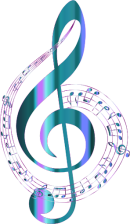 